Муниципальное бюджетное дошкольное образовательное учреждение«Детский сад №65 «Семицветик» общеразвивающего вида с приоритетным осуществлением деятельности  по познавательно-речевому направлению развития детей»Конспект развлечениятема: «Путешествие в страну дорожных знаков»(группа детей дошкольного возраста 4-5 лет)Подготовила: воспитатель Татаринова Т. Аг. АлапаевскИнтеграция образовательных  областей:  «Познание», «Коммуникация», «Социализация», «Музыка», «Физическая культура».Цель: продолжить формировать знания детей о правилах безопасного поведения на улицах и дорогах;Задачи:Образовательные: закрепить знания о том, что дорогу нужно переходить по пешеходному переходу и знания сигналов светофора;Развивающие: развивать интерес к изучению ПДД, навыков соблюдения правил дорожного движения;Воспитательные: воспитывать навыки безопасного поведения на улицах и дорогах.Предварительная работа: Беседа о сигналах светофора, рассматривание знаков, разучивание стихов о правилах дорожного движения.Словарная работа: активизировать в речи детей слова: светофор, пешеходный переход, автобусная остановка, тротуар, проезжая часть.Демонстрационный материал: дорожные знаки, разрезные картинки автобуса, самолета, поезда; макет светофора; игрушка лисенка с перевязанной лапой, игрушечные рули.Ход развлечения:Воспитатель: Здравствуйте, ребята! Авы любите путешествовать? А на чем можно отправиться в путешествие? (дети перечисляют виды транспорта) А я предлагаю вам отправиться в страну дорожных правил. Это путешествие необычное. Мы поедем на автобусе. Потом полетим на самолете, а затем пересядем в поезд. Еще мы поиграем в интересные игры и познакомимся со светофором. Готовы? А начнется наше путешествие с загадок. Послушайте.Что за чудо этот дом,Окна желтые кругом,Носит обувь из резиныИ питается бензином. (Автобус)Железная птица по небу мчится. (Самолет)Он по рельсам быстро мчал,Шпалы все пересчитал. (Поезд)Воспитатель: Правильно! Но посмотрите, ребята, что с нашим автобусом, поездом и самолетом случилось (показывает разрезные картинки – части с изображением поезда, самолета, автобуса). На них нельзя передвигаться. Помогите мне, ребята! Давайте соберем целые картинки. Дети собирают пазлы.Воспитатель: Молодцы, дети! Справились! А сейчас давайте займем места пассажиров в нашем автобусе (дети садятся на скамейку друг за другом и выполняют движения под фонограмму песни «Бибика»)И. п. – сидя на скамейке, руки на плечах впереди сидящего, повороты вправо, влево;И. п. – сидя на скамейке, руки на поясе, поочередно поднимаем правую и левую ноги;Звучит припев – дети изображают, что они рулят.Воспитатель: А теперь, ребята, пересаживаемся в самолет и отправляемся дальше в путь!Физминутка «Самолет»Мы садимся в самолет, (Дети приседают)Отправляемся в полет! («Заводят» самолет, встают, говорят: «ж-жу»)Мы летим над облаками. (Руки в стороны)Машем папе, машем маме. (По очереди обеими руками)Видим, как течет река, (Показывают руками волны)Видим лодке рыбака. («Забрасывают» удочку)Осторожнее: гора! (Наклоняются влево, вправо, говорят : «ж-жу»)Приземляться нам пора! (Приседают)Воспитатель: Вот, ребята, мы и приземлились! До страны дорожных правил осталось совсем чуть – чуть. Какой вид транспорта у нас остался, если на автобусе и самолете мы уже были? Правильно, поезд!Песня – танец «Паровозик» (во время танца развешиваются знаки, ставится макет светофора. После танца, дети рассаживаются на стулья)Воспитатель: Вот, наконец – то мы и добрались до страны дорожных правил. Посмотрите, как тут интересно!Дети, скажите, а кого перевозят автобусы, поезда и самолеты? (Пассажиров).- А где пассажиры ждут автобус? (На автобусной остановке).- Как мы узнаем автобусную остановку? (По дорожному знаку – там нарисован автобус).Воспитатель: Покажите этот знак.А сейчас давайте вспомним, что мы знаем о правилах поведения на автобусной остановке. Поиграем в словесную игру «Разрешается – запрещается»Играть и прыгать на остановке - … запрещаетсяГромко кричать - … запрещаетсяСпокойно вести себя в автобусе - … разрешаетсяУступать место старшим - … разрешаетсяВысовываться из окна - … запрещаетсяУважать правила дорожного движения - … обязательно необходимоВоспитатель: Как называют людей, которые идут по дороге? (Пешеходы).Воспитатель: Дорога, по которой едут машины? (Проезжая часть).Воспитатель: Как называется часть дороги, где идут пешеходы? (Пешеходная дорожка).Воспитатель: А каким знаком обозначена эта дорожка?Воспитатель: Молодцы! Пока вы отвечали на мои вопросы, к нам в гости пришел наш друг, угадайте, кто он?Чтоб тебе помочь пройти путь опасный,Горит и день, и ночь зеленый, желтый, красный. (Светофор)Воспитатель: Да, ребята, это наш друг Светофор. Он помогает нам перейти дорогу. У него три разноцветных глаза. Какие? Но что я вижу? У нашего светофора все глаза белые. Давайте поможем ему!Игра «Кто быстрее соберет светофор»Ребята, а что же означают цвета светофора, давайте послушаем. Дети читают стихи.1. Если свет зажегся красный,    Значит, двигаться опасно!2. Желтый свет дает сигнал,    Чтобы ты зеленый ждал.3. Свет зеленый говорит:   «Для тебя проход открыт!»Воспитатель: А сейчас немного отдохнем и поиграем в игру «Воробышки и автомобили»Игра «Воробышки и автомобили»Воспитатель: Ребята, а почему воробушки быстро убегают от автомобилей? (может произойти столкновение, авария)Воспитатель: Дети, я слышу чей-то плач. Воспитатель показывает игрушку лисенка с перевязанной лапой, объясняет детям, что лисенок нарушил правила дорожного движения. Неправильно переходил дорогу. Играл на проезжей части. Разве так надо поступать? А как же правильно? Давайте подскажем лисенку. Дети отвечают. Что надо переходить дорогу по пешеходному переходу. Показывают знак «Пешеходный переход»Воспитатель: Молодцы, ребята, вы справились со всеми заданиями. наше путешествие в страну дорожных правил заканчивается. А лисенок, за то, что вы его научили как вести себя на дороге, принес угощение.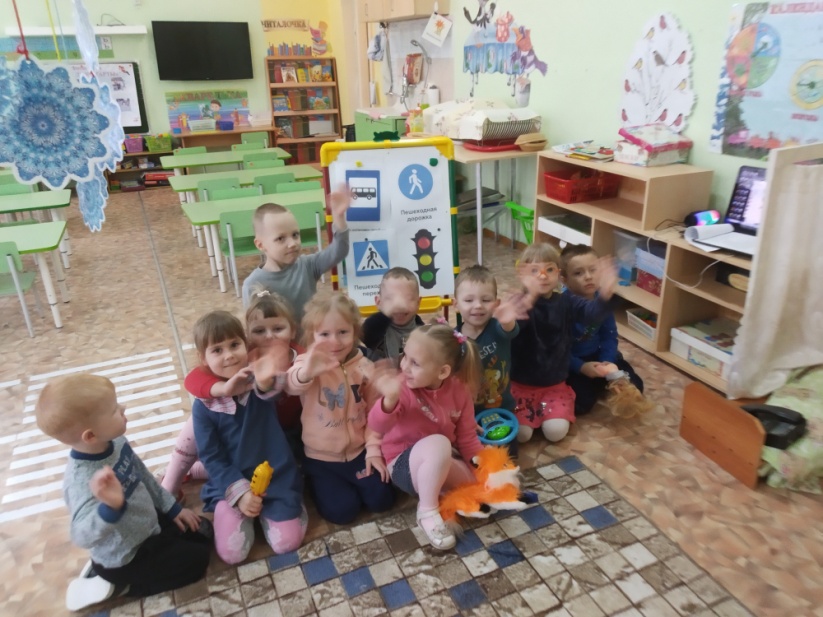 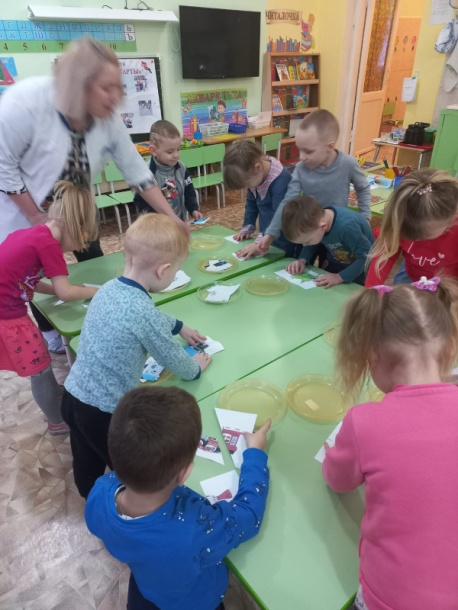 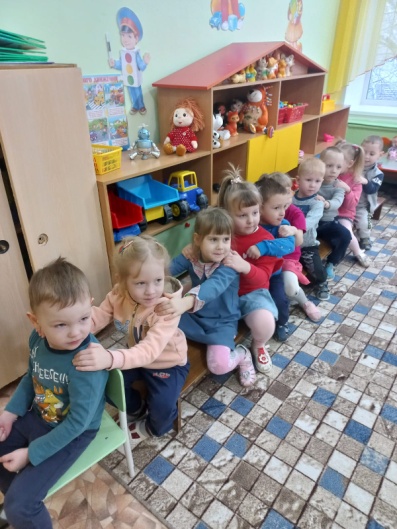 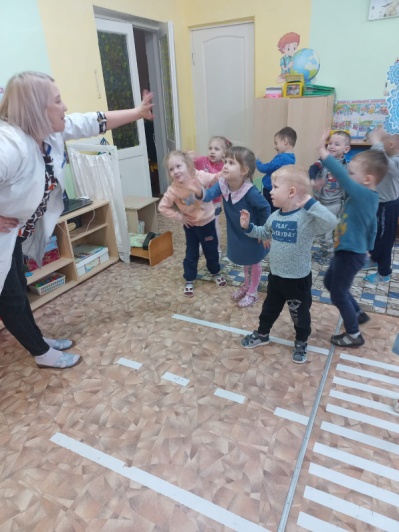 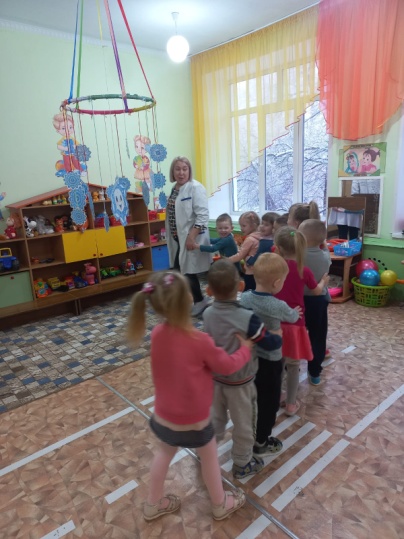 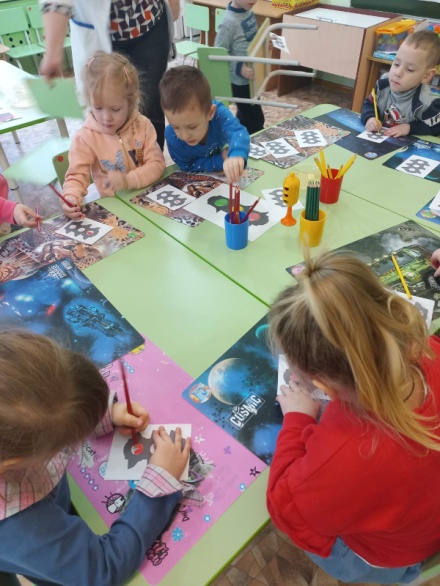 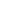 Конспект развлечения
 «Путешествие в страну дорожных знаков» (для детей средней группы)Интеграция образовательных  областей:  «Познание», «Коммуникация», «Социализация», «Музыка», «Физическая культура».Цель: продолжить формировать знания детей о правилах безопасного поведения на улицах и дорогах;Задачи:Образовательные: закрепить знания о том, что дорогу нужно переходить по пешеходному переходу и знания сигналов светофора;Развивающие: развивать интерес к изучению ПДД, навыков соблюдения правил дорожного движения;Воспитательные: воспитывать навыки безопасного поведения на улицах и дорогах.Предварительная работа: Беседа о сигналах светофора, рассматривание знаков, разучивание стихов о правилах дорожного движения.Словарная работа: активизировать в речи детей слова: светофор, пешеходный переход, автобусная остановка, тротуар, проезжая часть.Демонстрационный материал: дорожные знаки, разрезные картинки автобуса, самолета, поезда; макет светофора; игрушка лисенка с перевязанной лапой, игрушечные рули.Ход развлечения:Воспитатель: Здравствуйте, ребята! Авы любите путешествовать? А на чем можно отправиться в путешествие? (дети перечисляют виды транспорта) А я предлагаю вам отправиться в страну дорожных правил. Это путешествие необычное. Мы поедем на автобусе. Потом полетим на самолете, а затем пересядем в поезд. Еще мы поиграем в интересные игры и познакомимся со светофором. Готовы? А начнется наше путешествие с загадок. Послушайте.Что за чудо этот дом,Окна желтые кругом,Носит обувь из резиныИ питается бензином. (Автобус)Железная птица по небу мчится. (Самолет)Он по рельсам быстро мчал,Шпалы все пересчитал. (Поезд)Воспитатель: Правильно! Но посмотрите, ребята, что с нашим автобусом, поездом и самолетом случилось (показывает разрезные картинки – части с изображением поезда, самолета, автобуса). На них нельзя передвигаться. Помогите мне, ребята! Давайте соберем целые картинки. Дети собирают пазлы.Воспитатель: Молодцы, дети! Справились! А сейчас давайте займем места пассажиров в нашем автобусе (дети садятся на скамейку друг за другом и выполняют движения под фонограмму песни «Бибика»)И. п. – сидя на скамейке, руки на плечах впереди сидящего, повороты вправо, влево;И. п. – сидя на скамейке, руки на поясе, поочередно поднимаем правую и левую ноги;Звучит припев – дети изображают, что они рулят.Воспитатель: А теперь, ребята, пересаживаемся в самолет и отправляемся дальше в путь!Физминутка «Самолет»Мы садимся в самолет, (Дети приседают)Отправляемся в полет! («Заводят» самолет, встают, говорят: «ж-жу»)Мы летим над облаками. (Руки в стороны)Машем папе, машем маме. (По очереди обеими руками)Видим, как течет река, (Показывают руками волны)Видим лодке рыбака. («Забрасывают» удочку)Осторожнее: гора! (Наклоняются влево, вправо, говорят : «ж-жу»)Приземляться нам пора! (Приседают)Воспитатель: Вот, ребята, мы и приземлились! До страны дорожных правил осталось совсем чуть – чуть. Какой вид транспорта у нас остался, если на автобусе и самолете мы уже были? Правильно, поезд!Песня – танец «Паровозик» (во время танца развешиваются знаки, ставится макет светофора. После танца, дети рассаживаются на стулья)Воспитатель: Вот, наконец – то мы и добрались до страны дорожных правил. Посмотрите, как тут интересно!Дети, скажите, а кого перевозят автобусы, поезда и самолеты? (Пассажиров).- А где пассажиры ждут автобус? (На автобусной остановке).- Как мы узнаем автобусную остановку? (По дорожному знаку – там нарисован автобус).Воспитатель: Покажите этот знак.А сейчас давайте вспомним, что мы знаем о правилах поведения на автобусной остановке. Поиграем в словесную игру «Разрешается – запрещается»Играть и прыгать на остановке - … запрещаетсяГромко кричать - … запрещаетсяСпокойно вести себя в автобусе - … разрешаетсяУступать место старшим - … разрешаетсяВысовываться из окна - … запрещаетсяУважать правила дорожного движения - … обязательно необходимоВоспитатель: Как называют людей, которые идут по дороге? (Пешеходы).Воспитатель: Дорога, по которой едут машины? (Проезжая часть).Воспитатель: Как называется часть дороги, где идут пешеходы? (Пешеходная дорожка).Воспитатель: А каким знаком обозначена эта дорожка?Воспитатель: Молодцы! Пока вы отвечали на мои вопросы, к нам в гости пришел наш друг, угадайте, кто он?Чтоб тебе помочь пройти путь опасный,Горит и день, и ночь зеленый, желтый, красный. (Светофор)Воспитатель: Да, ребята, это наш друг Светофор. Он помогает нам перейти дорогу. У него три разноцветных глаза. Какие? Но что я вижу? У нашего светофора все глаза белые. Давайте поможем ему!Игра «Кто быстрее соберет светофор»Ребята, а что же означают цвета светофора, давайте послушаем. Дети читают стихи.1. Если свет зажегся красный,    Значит, двигаться опасно!2. Желтый свет дает сигнал,    Чтобы ты зеленый ждал.3. Свет зеленый говорит:   «Для тебя проход открыт!»Воспитатель: А сейчас немного отдохнем и поиграем в игру «Воробышки и автомобили»Игра «Воробышки и автомобили»Воспитатель: Ребята, а почему воробушки быстро убегают от автомобилей? (может произойти столкновение, авария)Воспитатель: Дети, я слышу чей-то плач. Воспитатель показывает игрушку лисенка с перевязанной лапой, объясняет детям, что лисенок нарушил правила дорожного движения. Неправильно переходил дорогу. Играл на проезжей части. Разве так надо поступать? А как же правильно? Давайте подскажем лисенку. Дети отвечают. Что надо переходить дорогу по пешеходному переходу. Показывают знак «Пешеходный переход»Воспитатель: Молодцы, ребята, вы справились со всеми заданиями. наше путешествие в страну дорожных правил заканчивается. А лисенок, за то, что вы его научили как вести себя на дороге, принес угощение.